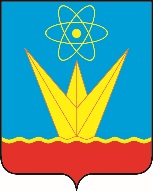 СОВЕТ ДЕПУТАТОВ ЗАТО ГОРОДА ЗЕЛЕНОГОРСКА  КРАСНОЯРСКОГО КРАЯПостоянная комиссия по бюджету, городскому хозяйству и перспективам развития городаул. Мира, д. 15,  г. Зеленогорск, Красноярский край, 663690Телефоны: (39169) 95-136, 95-142, факс (39169) 95-142e-mail: glava@admin.zelenogorsk.ruДополнительные вопросы в повестку Дата: 27.05.2019Время: 14:15					                          Место: ул. Мира 15, кабинет 412Председатель постоянной комиссии   по бюджету, городскому хозяйству и перспективам развития города                                            		             В.В. Терентьев№п/пВремяВопросы повесткиДокладчикПриглашенные12345О внесении изменений в решение Совета депутатов ЗАТО г. Зеленогорска от 28.11.2013 № 44-253р  «Об образовании Счетной палаты ЗАТО г. Зеленогорска»Председатель Счетной палаты ЗАТО г. Зелено-горска Богер Елена Ивановна              –Отчет о результатах контрольного мероприятия «Аудит муниципальных бюджетных учреждений города Зеленогорска в сфере закупок товаров, работ, услуг для обеспечения муниципальных нужд за 2018 год»Председатель Счетной палаты ЗАТО г. Зелено-горска Богер Елена Ивановна              –